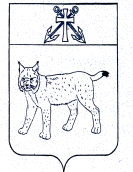 АДМИНИСТРАЦИЯ УСТЬ-КУБИНСКОГОМУНИЦИПАЛЬНОГО ОКРУГАПОСТАНОВЛЕНИЕс. Устьеот 09.01.2023                                                                                                        № 46Об утверждении Положения об инвестиционном уполномоченном   в Усть-Кубинском муниципальном округе В целях реализации постановления Губернатора Вологодской области от 24 ноября 2014 года № 391 «О мерах по развитию инвестиционного потенциала муниципальных образований области», в соответствии со ст. 42 Устава округа администрация округаПОСТАНОВЛЯЕТ:1. Утвердить прилагаемое Положение об инвестиционном уполномоченном в Усть-Кубинском муниципальном округе.2. Назначить инвестиционным уполномоченным в Усть-Кубинском муниципальном округе заместителя главы округа, начальника финансового управления администрации округа Фомичева С.Н.3. Настоящее постановление вступает в силу со дня  его подписания и подлежит официальному опубликованию.Глава округа                                                                                                      И.В. БыковС постановлением ознакомлен ______________________ С.Н. ФомичевПОЛОЖЕНИЕоб инвестиционном уполномоченном   в Усть-Кубинском муниципальном округеОбщие положенияНастоящее положение регламентирует цели, задачи, полномочия, права и обязанности, порядок назначения инвестиционного уполномоченного в Усть-Кубинском муниципальном округе.Порядок назначенияИнвестиционный уполномоченный - должностное лицо органа местного самоуправления.Инвестиционный уполномоченный назначается постановлением администрации округа.Цели и задачи3.1. Целями деятельности инвестиционных уполномоченных являются:- формирование благоприятных условий для привлечения инвестиционного капитала и реализации инвестиционных проектов на территории округа;- формирование открытого информационного пространства при осуществлении инвестиционной деятельности на территории округа.3.2. Задачами деятельности инвестиционного уполномоченного являются:- анализ и прогнозирование развития территории округа;- контроль за реализацией инвестиционных проектов, реализуемых на территории округа;- мониторинг и паспортизация инвестиционного потенциала округа;- оказание правовой, методической и практической помощи субъектам инвестиционной деятельности;- анализ федерального и областного законодательства и правоприменительной практики на предмет наличия в них положений, создающих препятствия для реализации инвестиционных проектов, и подготовка предложений по их совершенствованию.Принципы деятельности4.1. Деятельность инвестиционного уполномоченного основывается на принципах:- законности;- равноправия и презумпции добросовестности субъектов инвестиционной деятельности;- сбалансированности государственных, муниципальных и частных интересов в сфере инвестиционной деятельности;- соблюдения прав и законных интересов субъектов инвестиционной деятельности;- открытости и гласности информации об инвестиционной деятельности, осуществляемой на территории округа.Полномочия и обязанности5.1. К полномочиям инвестиционного уполномоченного относятся:- участие в определении приоритетных направлений развития инвестиционного потенциала округа;- участие в разработке прогноза социально-экономического развития округа;-формирование плана развития территории округа;- участие в организации работы по привлечению инвестиций на территорию округа;- разработка предложений по устранению препятствий при осуществлении инвестиционной деятельности, повышению эффективности содействия реализации инвестиционных проектов, совершенствованию нормативной правовой базы, повышению уровня инвестиционной привлекательности, формированию благоприятного инвестиционного климата;- оказание содействия инвесторам и инициаторам проектов в предоставлении в установленном порядке муниципальной поддержки инвестиционных и инновационных проектов, а также проектов, осуществляемых на принципах государственно-частного партнерства;- оказание содействия субъектам инвестиционной деятельности в подборе земельных участков для размещения на них объектов инвестиционных проектов;- подготовка предложений по формированию инвестиционных площадок и обеспечению их инженерной, транспортной, энергетической и социальной инфраструктурой;- формирование предложений по эффективному использованию муниципального имущества, в том числе с целью возможного вовлечения его в рамках реализации инвестиционных проектов;- систематизация данных реализованных, реализуемых и потенциально возможных к реализации инвестиционных проектов, предложений и инициатив;- формирование и поддержание в актуализированном виде контактных данных об инвесторах (инициаторах проекта), реализующих инвестиционные, инновационные проекты на территории округа;-подготовка и проведение муниципальных инвестиционных форумов с участием субъектов инвестиционной деятельности.5.2. При осуществлении своей деятельности инвестиционный уполномоченный обязан:- осуществлять мониторинг и своевременно обновлять информацию об инвестиционном потенциале муниципального образования области;- создавать и обновлять базы данных реализованных, реализуемых и потенциально возможных к реализации инвестиционных проектов, предложений и инициатив;-оказывать содействие в сопровождении и контроле хода реализации инвестиционных проектов;- анализировать нормативную правовую базу на предмет наличия в ней положений, создающих препятствия для реализации инвестиционных проектов, осуществлять подготовку и вносить предложения по ее совершенствованию;- производить паспортизацию (свод данных, позволяющих оценить инвестиционный климат и перспективы развития муниципального образования области) инвестиционного потенциала муниципального образования области;-содействовать инициаторам и инвесторам проектов в получении согласований и разрешительной  документации, упрощения условий подключения к транспортной, энергетической, инженерной и социальной инфраструктуре;-в рамках установленных полномочий содействовать в устранении административных барьеров, возникающих в процессе реализации инвестиционных проектов;-оказывать правовую и методическую помощь субъектам инвестиционной деятельности;-рассматривать вопросы и обращения субъектов инвестиционной деятельности, связанные с реализацией инвестиционных проектов;-осуществлять взаимодействие с некоммерческими организациями по привлечению инвестиций, работе с инвесторами, сопровождению инвестиционных проектов по принципу единого окна по вопросам обмена информацией о реализованных, реализуемых и потенциально возможных к реализации инвестиционных проектах.5.3. Инвестиционный уполномоченный обязан представлять в адрес Департамента экономического развития Вологодской области отчет о своей деятельности в соответствии с приложением, утвержденным постановлением Губернатора Вологодской области от 24 ноября 2014 года № 391 «О мерах по развитию инвестиционного потенциала муниципальных образований области».Сроки представления отчета: не позднее 15 мая следующего года за отчетный год.Оценка деятельностиИтоги деятельности инвестиционного уполномоченного подлежат рассмотрению главой округа не реже одного раза в год.УТВЕРЖДЕНОпостановлением администрацииокруга от 09.01.2023 № 46(приложение)